Publicado en Gijón el 26/08/2021 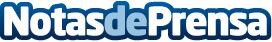 Corredurías de seguros ¿Qué son y cómo benefician al asegurado?, según Grupo CaspeUna correduría de seguros es un equipo de profesionales en dicha área que trabajan como intermediarios entre un cliente y las diferentes compañías de seguros, asesorando sobre la elección de la mejor solución aseguradora según las necesidades de cada usuarioDatos de contacto: Alvaro Lopez629456410Nota de prensa publicada en: https://www.notasdeprensa.es/corredurias-de-seguros-que-son-y-como Categorias: Derecho Finanzas Asturias Emprendedores Seguros Recursos humanos http://www.notasdeprensa.es